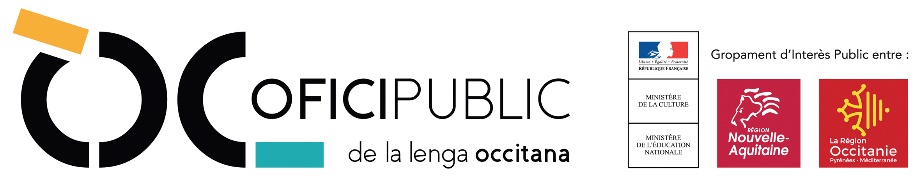 LETTRE D’ENGAGEMENT PREALABLEA L'ATTRIBUTION D'UNE BOURSE ENSENHAR- Volet Professeur -Je soussigné(e) : M., Mme	      	                      	                                        Adresse :Postule à la bourse « ENSENHAR » attribuée par l’Office public de la langue occitane pour l’année 2018/2019 et m’engage à :- suivre la formation suivante :  								     auprès de 		qui se déroule à 		- avoir pris connaissance des conditions d'attribution d’une bourse ENSENHAR, à savoir :être déjà en poste dans l’Académie de Bordeaux (1er ou 2nd degré) ;bénéficier d’un congé individuel de formation (CIF) ou de reconversion de 6 mois (à temps complet) octroyé par le directeur académique des services de l'Éducation nationale (DASEN) et le Rectorat de l’Académie de Bordeaux (joindre justificatif) et être inscrit puis suivre la formation longue en langue occitane auprès d’un organisme agréé ;s’inscrire et se présenter aux épreuves d’habilitation ou de certification complémentaire à l’enseignement de l’occitan et obtenir le niveau B2 à l’épreuve du DCL occitan (diplôme de compétence linguistique) ;enseigner l’occitan pendant 5 ans dans l'Académie de Bordeaux (filière publique, privée immersive, ou privée confessionnelle).Je suis informé(e) que le montant de la bourse est fixé à 4 000 €. Cette aide est exclusivement dédiée au règlement des frais pédagogiques de la formation ; le paiement de la bourse se fera en 2 versements :- un premier versement à la réception de l’attestation d’entrée en formation et de la convention d’engagement signée par le boursier (50 % de la bourse) ;- un second versement à la réception de l’attestation de suivi complet de la formation et d’une copie du DCL (solde 50 % de la bourse).Je suis informé(e) qu’en cas de rupture de mon engagement, je devrai rembourser la bourse allouée selon les modalités définies dans la convention d’engagement.Je déclare accepter les conditions d’attribution de la bourse ENSENHARFait à                                                        		  «nom» «prénom»le	                                                     		  (signature)